Zveme spoluobčany 1. adventní neděli 27.11.2022 od 17:30 hod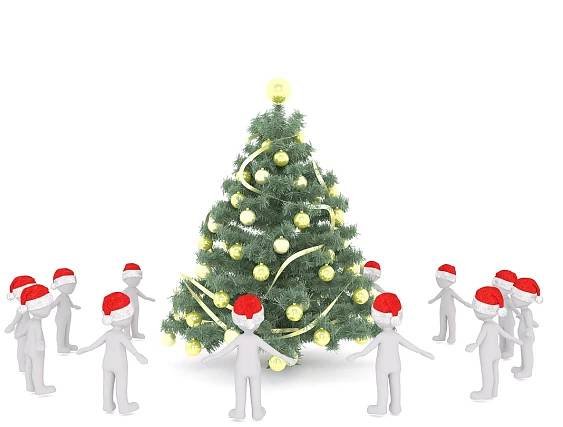 na společné rozsvícenívánočního         stromuTeplé nápoje na zahřátí budou připraveny, vy si vezměte teplé oblečení a dobrou náladu